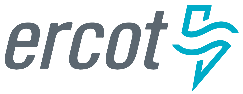 March 2017 ERCOT Monthly Operations Report
Reliability and Operations Subcommittee Meeting May 4th, 2017Table of Contents1.	Report Highlights	22.	Frequency Control	32.1.	Frequency Events	32.2.	Responsive Reserve Events	42.3.	Load Resource Events	43.	Reliability Unit Commitment	44.	Wind Generation as a Percent of Load	55.	Congestion Analysis	55.1.	Notable Constraints for March	65.2.	Generic Transmission Constraint Congestion	85.3.	Manual Overrides for March	85.4.	Congestion Costs for Calendar Year 2017	86.	System Events	96.1.	ERCOT Peak Load	96.2.	Load Shed Events	96.3.	Stability Events	96.4.	Notable PMU Events	96.5.	TRE/DOE Reportable Events	96.6.	New/Updated Constraint Management Plans	106.7.	New/Modified/Removed SPS	106.8.	New Procedures/Forms/Operating Bulletins	107.	Emergency Conditions	107.1.	OCNs	107.2.	Advisories	107.3.	Watches	107.4.	Emergency Notices	108.	Application Performance	118.1.	TSAT/VSAT Performance Issues	118.2.	Communication Issues	118.3.	Market System Issues	119.	Model Updates	11Appendix A: Real-Time Constraints	12Report HighlightsThe unofficial ERCOT peak for March was 47,094 MW.There were four frequency events in March. PMU data indicates the ERCOT system transitioned well in each case.There were five instances where Responsive Reserves were deployed, four of which were the result of frequency events.There were three RUC commitments in March. The level of reportable SCED congestion increased in March. This congestion was mostly due to planned outages as well as high wind output. There were sixty instances over 31 days on the Generic Transmission Constraints (GTCs) in March. There were twenty-nine days on the Panhandle GTC, one day on the Valley Import GTC, and thirty days on the Bakersfield GTC in March. There was no activity on the remaining GTCs during the Month. The Liston GTC was removed on March 8.An advisory was issued due to the unavailability of ERCOT’s Voltage Security Assessment Tool (VSAT).	Frequency ControlFrequency EventsThe ERCOT Interconnection experienced four frequency events in March, all of which resulted from Resource trips. The average event duration was approximately 0:07:07.When analyzing frequency events, ERCOT evaluates PMU data according to industry standards. Events with an oscillating frequency of less than 1 Hz are considered to be inter-area, while higher frequencies indicate local events. Industry standards specify that damping ratio for inter-area oscillations should be 3.0% or greater. All events listed below indicate the ERCOT system met these standards and transitioned well after each disturbance.Reported frequency events will include both frequency events where frequency was outside the range of 60±0.1 Hz as well as those determined to be Frequency Measurable Events (FME) as defined by BAL-001-TRE-1.  Delta Frequency is defined as the difference between the pre-perturbation and post-perturbation frequency.  The Duration of Event is defined as the time it takes for the frequency to recover to lesser/greater of the frequency at the time of the frequency event (t(0) or “A-point”) for low/high-frequency events, respectively.  Further details on FMEs can be found in the MIS posted BAL-001-TRE-1 PDCWG Unit Performance reports.  A summary of the frequency events is provided below: (Note: frequency events highlighted in blue have been identified as FMEs per BAL-001-TRE-1 and the Performance Disturbance Compliance Working group.) Currently, the Critical Inertia Level for ERCOT is approximately 100,000 MW-s (Source: link)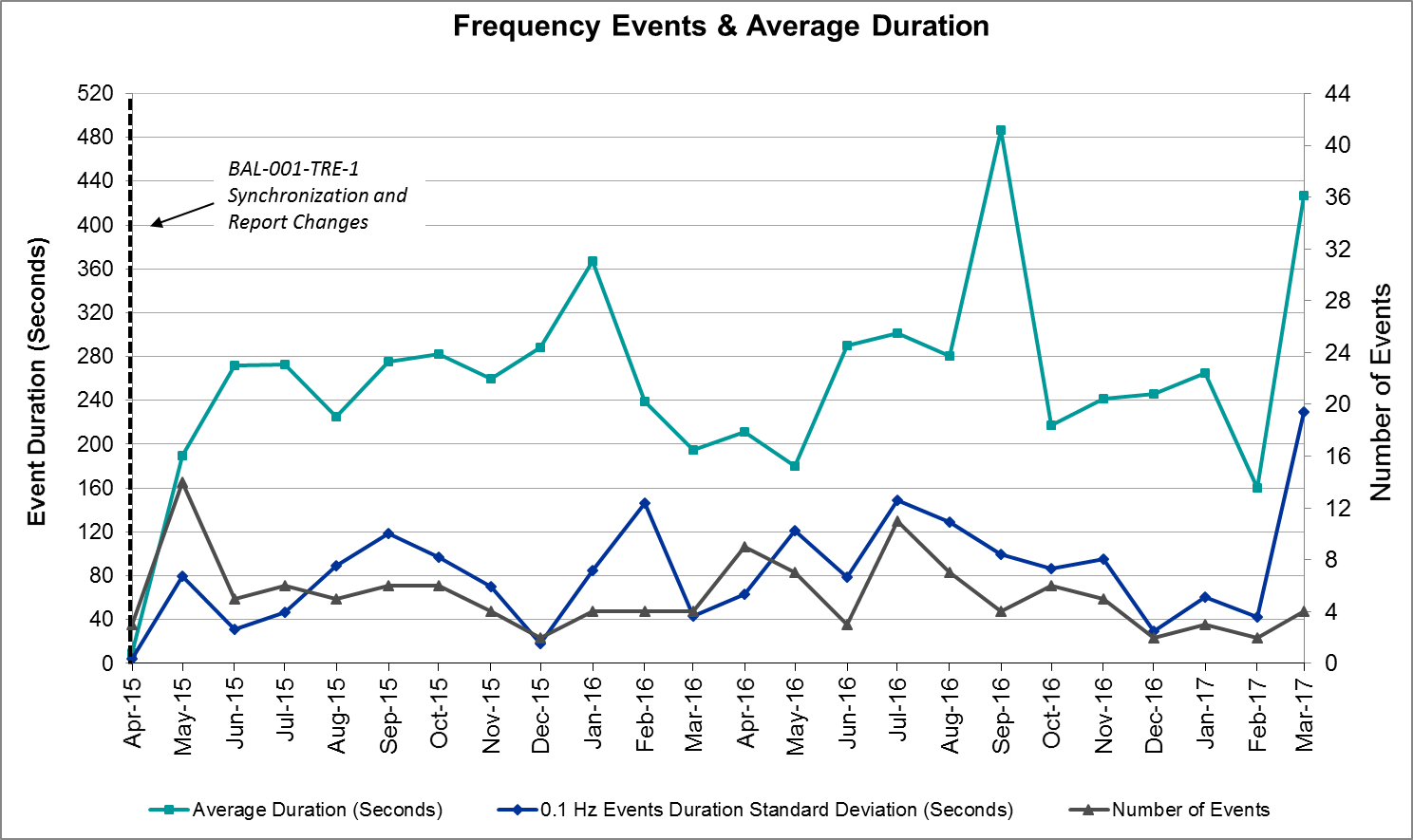 (Note: All data on this graph encompasses frequency event analysis based on BAL-001-TRE-1.)Responsive Reserve EventsThere were four events where Responsive Reserve MWs were released to SCED in March. The events highlighted in blue were related to frequency events reported in Section 2.1 above.Load Resource EventsNone.	Reliability Unit CommitmentERCOT reports on Reliability Unit Commitments (RUC) on a monthly basis. Commitments are reported grouped by operating day and weather zone. The total number of hours committed is the sum of the hours for all the units in the specified region. Additional information on RUC commitments can be found on the MIS secure site at Grid  Generation  Reliability Unit Commitment.There were no DRUC commitments in March.There were three HRUC commitments in March.Wind Generation as a Percent of Load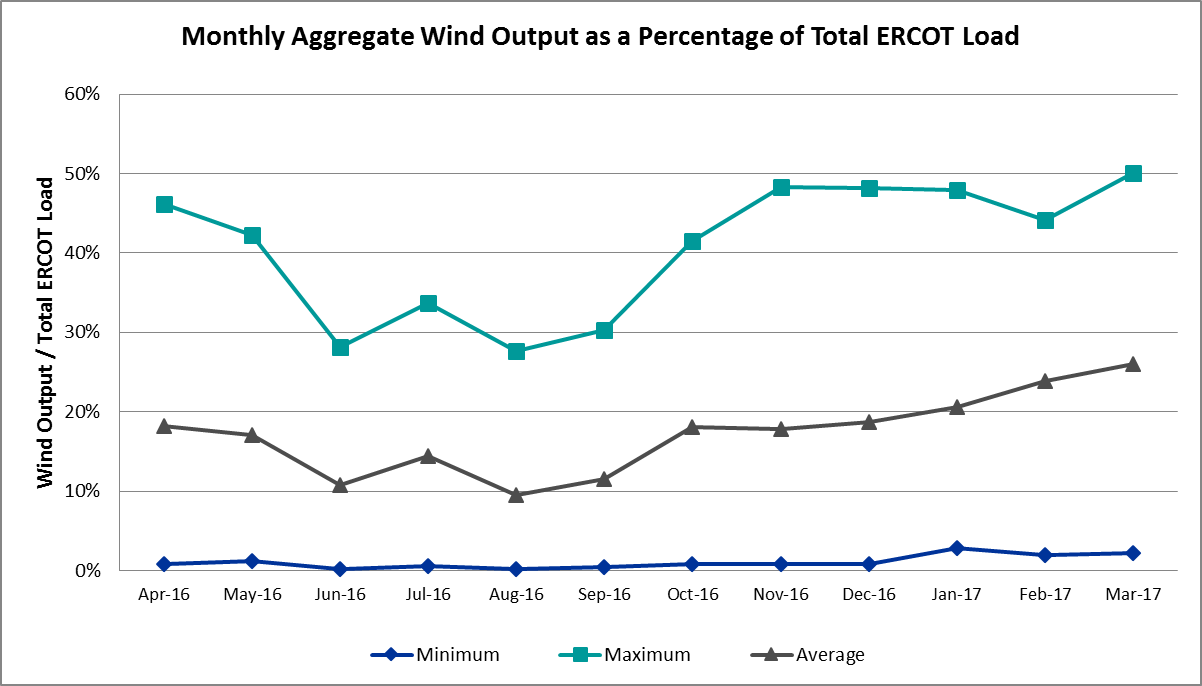 Congestion AnalysisThe number of congestion events experienced by the ERCOT system increased in March. There were sixty instances over 31 days on the Generic Transmission Constraints (GTCs) in March.Notable Constraints for MarchNodal protocol section 3.20 specifies that ERCOT shall identify transmission constraints that are active or binding three or more times within a calendar month. As part of this process, ERCOT reports congestion that meets this criterion to ROS. In addition ERCOT also highlights notable constraints that have an estimated congestion rent exceeding $1,000,000 for a calendar month. These constraints are detailed in the table below. Rows highlighted in blue indicate the congestion was affected by one or more outages. For a list of all constraints activated in SCED for the month of March, please see Appendix A at the end of this report.Generic Transmission Constraint CongestionThere were twenty-nine days on the Panhandle GTC, one day on the Valley Import GTC, and thirty days on the Bakersfield GTC in March.  There was no activity on the remaining GTCs during the Month.Note: This is how many times a constraint has been activated to avoid exceeding a GTC limit, it does not imply an exceedance of the GTC occurred or that the GTC was binding.The Liston GTC was retired on March 8, 2017 due to an area wind farm commissioning its permanent point of interconnection. Manual Overrides for MarchNone.Congestion Costs for Calendar Year 2017The following table represents the top twenty active constraints for the calendar year based on the estimated congestion rent attributed to the congestion. ERCOT updates this list on a monthly basis.System EventsERCOT Peak LoadThe unofficial ERCOT peak load for the month was 47,094 MW and occurred on March 20th during hour ending 18:00.Load Shed EventsNone.Stability EventsNone.Notable PMU EventsERCOT analyzes PMU data for any significant system disturbances that do not fall into the Frequency Events category reported in section 2.1. The results are summarized in this section once the analysis has been completed.There were no reportable events in March.TRE/DOE Reportable EventsERCOT ISO submitted a NERC EOP-004 report on March 15, 2017 due to multiple generation resources tripped within one minute totaling ~1,354 MWs of generation.  Please see section 2.1 Frequency Events and the 3/15/2017 01:36 event for additional information.  This event meets the criteria of a NERC DCS event for ERCOT.New/Updated Constraint Management PlansNone.New/Modified/Removed SPSNone.New Procedures/Forms/Operating BulletinsERCOT has revised the following procedure manuals, effective March 31, 2017.Emergency ConditionsOCNsNone. AdvisoriesWatchesEmergency NoticesNone.Application PerformanceTSAT/VSAT Performance Issues3/30/17 – An advisory was issued due to the unavailability of ERCOT’s Voltage Security Assessment Tool (VSAT).Communication IssuesNone.Market System IssuesNone.Model UpdatesThe Downstream Production Change (DPC) process allows ERCOT to make changes in the on-line Network Operations Model without loading a completely new model.  The purpose of this process is to allow for reliable grid operations as system conditions change between designated Network Operations Model database loads.  The DPC process is limited in scope to just those items listed below, with equipment ratings updates being the most common.  ERCOT has seen a rise in the use of the DPC process to make on-line updates to the Network Operations Model in recent years, instead of through the standard Network Operations Model Change Request process.Static Line ratings (Interim Update)Dynamic Line ratings (non-Interim Update)Autotransformer ratings (non-Interim Update)Breaker and Switch Normal status (Interim Update)Contingency Definitions (Interim Update)RAP and RAS changes or additions (Interim Update)Net Dependable and Reactive Capability (NDCRC) values (Interim Update)Impedance Updates (non-Interim)Appendix A: Real-Time ConstraintsThe following is a complete list of constraints activated in SCED for the month of March.  Full contingency descriptions can be found in the Standard Contingencies List located on the MIS secure site at Grid  Generation  Reliability Unit Commitment.Date and TimeDelta FrequencyDelta FrequencyMax/Min FrequencyMax/Min FrequencyDuration of EventPMU DataPMU DataPMU DataLoadWindInertia1Date and Time(Hz)(Hz)(Hz)(Hz)Duration of EventOscillation Mode (Hz)Damping RatioDamping Ratio(MW)% (MW-s)3/9/2017 18:363/9/2017 18:360.0990.09959.800:04:190.6810%39,82539,8257%231,8783/14/2017 22:203/14/2017 22:200.0550.05559.880:03:220.7618%33,22233,22231%177,8973/15/2017 1:363/15/2017 1:360.1190.11959.790:09:530.8115%27,93327,93332%153,1863/29/2017 19:543/29/2017 19:540.0800.08059.800:10:530.7113%41,95041,95020%214,412Date and Time Released to SCEDDate and Time RecalledDuration of EventMaximum MWs Released3/9/2017 18:36:503/9/2017 18:40:250:03:35955.313/14/2017 22:20:583/14/2017 22:24:140:03:16490.773/15/2017 1:36:213/15/2017 1:45:370:09:161407.483/24/2017 8:11:133/24/2017 8:13:240:02:11256.403/29/2017 19:54:273/29/2017 20:05:310:11:041211.97Resource Location# of ResourcesOperating DayTotal # of Hours CommittedTotal MWhsReason for CommitmentCoast13/17/20173615Local CongestionNorth Central23/24/2017104,310Local CongestionCoast23/27/20172112Houston ImportContingency NameOverloaded Element# of Days Constraint ActiveCongestion RentTransmission ProjectContingency NameOverloaded Element# of Days Constraint ActiveCongestion RentTransmission ProjectWhite point - McCambell & Hecker 138 kVWhitepoint - Rincon 138 kV5$24,325,582.27White point - Hecker & Dupont Switch - Ingleside 138 kVWhitepoint - Rincon 138 kV4$9,477,211.29BasecasePanhandle GTC29$9,440,022.62Carrollton Northwest – Lewisville Switch 345 kVCarrollton Northwest - Lakepointe Tnp 138 kV20$7,135,460.125488Formosa Unit FORMOSG12Formosa - Lolita 138 kV1$5,518,567.35Roans Prairie - Rothwood & Singleton - Tomball 345 kVSingleton - Zenith 345 kV11$5,252,899.75Houston Import ProjectRoans Prairie - Rothwood & Singleton - Tomball 345 kVSingleton - Zenith 345 kV9$4,530,508.71Houston Import ProjectRoans Prairie - Rothwood & Singleton - Tomball 345 kVBellville South - Peters 138 kV2$3,772,431.71Lwssw-Krwsw&Rnksw 345kvCorinth (Oncor) - Pockrus Substation 138kV4$2,078,472.77Singleton – Tomball & Roans Prairie 345 kVSingleton - Zenith 345kV9$1,836,813.68Houston Import ProjectBasecaseBKRSFL GTC30$1,607,684.31Btu_Industrial_Park - Btu_NBtu_East - Btu_Shady_Lane 69 kV1$1,310,633.78Formosa Unit FORMOSG3Formosa - Lolita 138 kV1$1,250,064.96Carrollton Northwest – Lewisville Switch 345 kVLewisville Switch - Jones Street Tnp 138 kV8$1,142,172.72Nelson Sharpe - Ajo 345 kVRaymondville 2 - Yturria Sub 138 kV5$1,121,615.42Jones Street Tnp - LewisvilleTi Tnp - West Tnp 138 kV1$1,031,542.33Laquinta - Lobo 138 kVBruni Sub 138/69 kV15$618,349.215529Mercers Gap Sw - Comanche SHolder 138/69 kV23$514,411.45Asphalt Mines - BlewettHamilton Road - Maverick 138kV15$483,151.6116TPIT0024Jardin - Cotulla Sub 138 kVDilley Switch Aep - Cotulla Sub 69 kV6$442,880.725222Jewett - Singleton 345 kVSingleton - Gibbons Creek 345 kV6$418,080.25Houston Import ProjectLoyola Sub - Kleberg Aep 138 kVLoyola Sub 138/69 kV10$326,795.30Decker Power Plant – Sand Hill Energy Ctr & Onion Creek 138 kVKingsbery - Bergstrom 138 kV4$321,728.93Cagnon – Calaveras & Braunig 345 kVSkyline - Calaveras 345 kV5$281,620.84Fort Stockton Plant 138/69 kVSolstice - Pig Creek Tap 138 kV23$255,922.943705Rio Hondo – North Edinburg 345 kV & Harlingen SwitchBurns Sub - Rio Hondo 138kV3$252,176.27North Mccamey - Odessa EhvSolstice - Pig Creek Tap 138 kV11$244,554.343705Nada Sub - Ricebird 138 kVNada Sub - El Campo Sub 69 kV7$208,568.06Pawnee Switching Station - Lon Hill 345 kVAirco Aep - Rincon 138 kV7$188,449.76Salt Creek Bepc - Salt CreekAspermont Aep 138/69kV9$154,548.37BasecaseRandado Aep - Zapata 138 kV14$104,817.75Big Hill - Twin Buttes 345 kVRocksprings - Friess Ranch 69 kV4$77,994.18Scurry Switch - Sun SwitchAspermont Aep 138/69 kV8$58,793.63Bosque Switch - Elm Mott 345 kVBosque Switch - Rogers Hill Bepc 138 kV14$51,418.07Bighill -Kendal 345 kVRocksprings - Friess Ranch 69 kV4$36,539.03BasecaseWkn_Bkr - Ena Snyder Wind 69 kV7$18,900.95Adamsville - Evant 138/13.8 kVComanche Switch (Oncor) - Mercers Gap Sw 138 kV6$17,282.65Mcelmurray Tap Switchyard to Abilene South 138 kVRoby - Round Tree Tap 69 kV3$1,936.41ContingencyBinding Element# of 5-min SCED IntervalsEstimated Congestion RentTransmission ProjectWhite point - McCambell & Hecker 138 kVWhitepoint - Rincon 138kV1,352$24,325,582.27Hicks Switch – Alliance & Roanoke Switch 345kvWagley Robertson - Summerfield 138kV1,429$20,785,800.16Carrollton Northwest – Lewisville Switch 345 kVCarrollton Northwest - Lakepointe Tnp 138kV4,389$19,117,731.925488BasecasePanhandle GTC9,101$14,833,581.09Panhandle UpgradeWhite point - Hecker & Dupont Switch - Ingleside 138 kVWhitepoint - Rincon 138kV761$9,477,211.29Roans Prairie - Rothwood & Singleton - Tomball 345 kVSingleton - Zenith 345kV3,375$9,229,969.40Houston Import ProjectRoans Prairie - Rothwood & Singleton - Tomball 345 kVSingleton - Zenith 345kV4,636$9,164,909.61Houston Import ProjectVictoria – Victoria Dupont Switch 138 kVFormosa - Lolita 138kV222$5,906,733.06Formosa Unit FORMOSG12Formosa - Lolita 138kV77$5,518,567.35Roserock Solar - Fort Stockton 138 kVBarrilla - Fort Stockton Switch 69kV719$4,768,320.64Singleton – Tomball & Roans Prairie 345 kVSingleton - Zenith 345kV2,132$4,377,884.85Houston Import ProjectRoans Prairie - Rothwood & Singleton - Tomball 345 kVBellville South - Peters 138kV334$3,772,431.71Big Brown SES -Jewett 345 kVTrinidad Ses - Richland Chambers 345kV31$3,672,664.115480North Edinburg 345/138 kVBurns Sub - Rio Hondo 138kV305$3,495,286.45Carrollton Northwest - Lewisville 345 kVLewisville Switch - Jones Street Tnp 138kV851$3,164,094.54BasecaseBakersfield GTC4,233$2,763,284.44Lewisville – Krum West Switch & Roanoke Switch 345 kVCorinth (Oncor) - Pockrus Substation 138kV574$2,307,313.34Twin Buttes AT2H 345/138 kVSan Angelo Red Creek T1H 345/13.2/138kV46$2,061,790.343664Btu_Industrial_Park to Btu_North 69 KVBtu_East - Btu_Shady_Lane 69kV85$1,310,633.78Formosa Unit FORMOSG3Formosa - Lolita 138kV18$1,250,064.96Procedure TitlePOBDC Tie Desk771Real-Time Desk772Reliability Risk Desk773Reliability Unit Commitment Desk774Resource Desk775Scripts776Shift Supervisor Desk777Transmission & Security Desk778Date and TimeDescription3/09/17 18:50Advisory issued due to Physical Responsive Capability being below 3000 MW.3/11/17 10:41Advisory issued due to Physical Responsive Capability being below 3000 MW.3/30/17 15:18Advisory issued due to VSAT being unavailable. Date and TimeDescription3/27/17 16:04Watch issued due to North to Houston Interface. Transmission OperatorNumber of DPCsERCOT3Denton1AEP7Oncor9CPS1ContingencyConstrained ElementFrom StationTo Station# of Days Constraint ActiveBASE CASEBKRSFLn/an/a30BASE CASEPNHNDLn/an/a29SZEPCMN8HLD_FMR1HLDHLD23XFTS89PIGTAP_SOLSTI1_1PIGTAPSOLSTICE23XFTS89PIGTAP_SOLSTI1_1SOLSTICEPIGTAP23DCRLLSW5591__ALKPNTCRLNW20SLAQLOB8BRUNI_69_1BRUNIBRUNI15SBRAUVA8HAMILT_MAVERI1_1HAMILTONMAVERICK15BASE CASERANDAD_ZAPATA1_1RANDADOZAPATA14SBOSELM51030__BBOSQUESWRGH14SNORODE5PIGTAP_SOLSTI1_1SOLSTICEPIGTAP11DRNS_TB5SNGZEN99_ASNGZEN11SKLELOY8LOYOLA_69_1LOYOLALOYOLA10SSPUMW18ASPM_69T1ASPMASPM9DSNG_TB5SNGZEN99_ASNGZEN9DRNS_TB5SNGZEN98_ASNGZEN9SSCUSU28ASPM_69T1ASPMASPM8DCRLLSW5590__ALWSSWLWVJS8SPAWLON5AIRCO4_RINCON1_1RINCONAIRCO47SNADRIC8NAD_ELCM_1NADASELCMPOS7BASE CASESNYDER_WKN_BK1_1ENASWKN_BKR7DJEWSNG5SNGXGC75_1GIBCRKSNG6SJARDIL8DIL_COTU_1DILLEYSWCOTULAS6SADALA28663__AMGPSWCMNSW6DWHIHEC8RINCON_WHITE_2_1WHITE_PTRINCON5SN_SAJO5MV_YUT_RAYMND1_1RAYMND2MV_YUTT5DCAGBRA5N5_P4_2_1CALAVERSSKYLINE5DLWSRNK5570_B_1POCKRUSCCRNTH4DWHII_D8RINCON_WHITE_2_1WHITE_PTRINCON4DBIGKEN5FRIR_ROCKSP1_1ROCKSPRSFRIR4DBIGKEN5FRIR_ROCKSP1_1FRIRROCKSPRS4SBIGTWI5FRIR_ROCKSP1_1FRIRROCKSPRS4DDECSAN8CKT_1021_1BERGSTROKINGSBER4SMCEABS8ROBY_RONDTP1_1ROBYRONDTPT3DRIOHAR5BURNS_RIOHONDO_1RIOHONDOMV_BURNS3SSCUSU28ROTN_WOLFGA1_1WOLFGANGROTN3DWH_STP5BEEVIL_THREE_1_1THREE_RIBEEVILLE2SLAQLOB8FRE_BRUN_1BRUNIFREERS2DAUSSND5HWRDLN_1HWRDTPHWRDLN2SN_SLON5LOYOLA_69_1LOYOLALOYOLA2SSPUASP8ROTN_WOLFGA1_1WOLFGANGROTN2DRNS_TB5155T217_1BELLSOPT2SZEPCMN8670__BBRNSWCMPBW2DHCKRNK56270__CWGROBBLMND2DJEWSNG5JK_TOKSW_1TOKSWJK_CK2SILLFTL8FRIR_ROCKSP1_1FRIRROCKSPRS2DNEDPAL8AZTECA_SE_EDI1_1AZTECASE_EDINB2DKG_RTW5LU_WF_66_ALUWF2SN_SAJO5ARMSTR_LOYOLA1_1ARMSTRONLOYOLA2DVICEDN8FORMOS_JOSLIN1_1JOSLINFORMOSA2SZEPCMN819T128_1GOLDTHEVANT1DJEWSNG5256_A_1TOKSWGIBCRK1SLKTCGR96695__BSNYDRAMOTP1SMCEABS86780__AESKSWLONGWRTH1SFORJOS8FORMOS_LOLITA1_1LOLITAFORMOSA1SFTLMES8HARGRO_TWINBU1_1TWINBUHARGROVE1SSHAEAS9NOR_IND_1NORTHBRIND_PARK1SLOBSA25SNMIG_AEPCHKCN_1SANMIGLCHOKCNYN1XLOB58UVALDE_W_BATE1_1UVALDEW_BATESV1SFORGIL831T106_1BUCHANCTECBU1SMIDWHI9EDROY_SMITH1_1SMITHEDROY1SLVOSON8ELDO_LVOK1_1LVOKELDO1SHOMI_D8GREGOR_RINCON1_1RINCONGREGORY1BASE CASEVALIMPn/an/a1DMARZOR589T204_1ZORNHENNE1SZEPCMN8DOW_RISN_1RISNGSTRDOWNING1XFRI89SONR_69-1SONRSONR1SLWSCRL5590__ALWSSWLWVJS1XNED258BURNS_RIOHONDO_1RIOHONDOMV_BURNS1UFO0FOR1FORMOS_LOLITA1_1LOLITAFORMOSA1DHCKRNK56260__CEMSESEMMCP1SCOLBAL8BALG_HUMBLT1_1BALGHUMBLTAP1SGUACUE8COLETO_VICTOR1_1COLETOVICTORIA1SVICCO28COLETO_VICTOR2_1COLETOVICTORIA1DDILCOT8DIL_COTU_1COTULASDILLEYSW1UFO2FOR1FORMOS_LOLITA1_1LOLITAFORMOSA1DHUTGIL5HWRDLN_1HWRDTPHWRDLN1XCOL58AIRCO4_RINCON1_1RINCONAIRCO41XVIC89BONIVI_RINCON1_1RINCONBONIVIEW1SFORGIL8CORONA_AT4CORONACORONA1SGILNU78GILA_MORRIS1_1GILAMORRIS1DELMSAN5PAWNEE_SPRUCE_1CALAVERSPAWNEE1SL_4RAY8RAYBURN_69_2RAYBURNRAYBURN1SINDNOR9SHA_EAST_1EASTSHADY_LN1SLWVLWS8588_A_1LWSVWLWVTI1SSWDMGS86585__AESKSWTRNT1SVICCO28AIRCO4_RINCON1_1RINCONAIRCO41DSC_SL28CO_WAS84_ACOWAS1SPAWLON5SNMIG_AEPCHKCN_1SANMIGLCHOKCNYN1SWHILON5WHITE_PT_345AWHITE_PTWHITE_PT1